附件2：防疫与安全须知为保障广大考生和考务工作人员生命安全和身体健康，确保本次招聘工作安全进行，请所有考生知悉、理解、配合、支持本次招聘防疫的措施和要求。1.根据疫情防控工作有关要求，考生须在报名首日起申领“河北健康码”（申领方式为：通过微信、支付宝搜索“河北健康码”小程序或下载“冀时办”APP，按照提示填写健康信息，核对并确认无误后提交，自动生成个人“河北健康码”），并如实进行健康监测、记录体温、记录旅居史等相关信息，填写《疫情防控个人健康信息承诺书》（见附件），非必要不离开衡水。到考试环节时，截取之前14天的信息记录并提交纸质版。（1）来自国内疫情低风险地区的考生：“河北健康码”为绿码且健康状况正常，需提供48小时内一次核酸阴性证明，经现场测量体温正常可参加笔试。“河北健康码”为红码或黄码的，应及时查明原因（考生可拨打“河北健康码”中“服务说明”公布各市咨询电话），并按相关要求执行。凡因在14天健康监测中出现发热、干咳等体征症状的，不得参加招聘活动。（2）考前14天内有国内疫情中高风险地区（含风险等级调整为低风险未满14天的地区）或国（境）外旅居史的考生，不得参加招聘活动。（3）既往新冠肺炎确诊病例、无症状感染者及密切接触者，现已按规定解除隔离观察的考生，应当主动报告，且持河北健康码“绿码”，目前身体健康者，需提供7天内一次，48小时内一次核酸阴性证明，方可参加考试。按照疫情防控要求和上述提示无法提供相关健康证明的考生，不得参加考试。2.按照疫情防控相关规定，（1）考生需提供新冠疫苗接种凭证，提供不了新冠疫苗接种凭证的，需提供二级以上综合医疗机构诊断证明。（2）考生须申报本人参加招聘活动前14天健康状况。请务必于注意截取笔试、面试、复审、体检等活动前14天的个人疫情防控信息承诺书。考生提交健康信息承诺书后本人旅居史、接触史、相关症状等疫情防控重点信息发生变化的，须及时更新并通知报考单位。考生对个人健康状况填报实行承诺制，承诺填报内容真实、准确、完整，凡隐瞒、漏报、谎报旅居史、接触史、健康状况等疫情防控重点信息的，记入事业单位公开招聘考试诚信档案，并依规依纪依法处理。考生考试须持有效的二代居民身份证和《个人健康信息承诺书》，向考务工作人员出示“河北健康码”及相关健康证明，经现场测温正常后进入考场。3.考试当天，若考生在进入考点或考试过程中出现发热、咳嗽等症状，由考点医护人员进行初步诊断，并视情况安排到备用考场参加考试，或者立即采取隔离措施，送往定点医院进行医治。4.考生进入考点后，需全程佩戴医用外科口罩，仅在入场核验身份时可以暂时摘下口罩。考生须听从考点工作人员指挥，分散进入考场，进出考场、如厕时均须与他人保持1米以上距离，避免近距离接触交流。5.考生应当切实增加疫情防控意识，做好个人防护工作。考试前主动减少外出和不必要的聚集、人员接触，不到人群拥挤、通风不好的场所，不到疫情防控处于中高风险等级的地区，乘坐公共交通工具时应注意规避疫情风险。外省市考生可依据自身情况提前做好来衡水准备，考试期间需入住宾馆的，请选择有资质并符合复工复产要求的宾馆，并提前向拟入住宾馆了解疫情防控要求。特别提示考生，关注考试各环节的时间节点，按照疫情防控有关要求，做好健康监测、自我隔离、核酸检测和相关防护，备好相关证明材料，为顺利参加考试做好准备。届时，如因不能满足疫情防控相关要求，不能提供相关材料而影响参加考试的，责任由考生自负。公告发布后，疫情防控工作有新要求和规定的，将另行通知。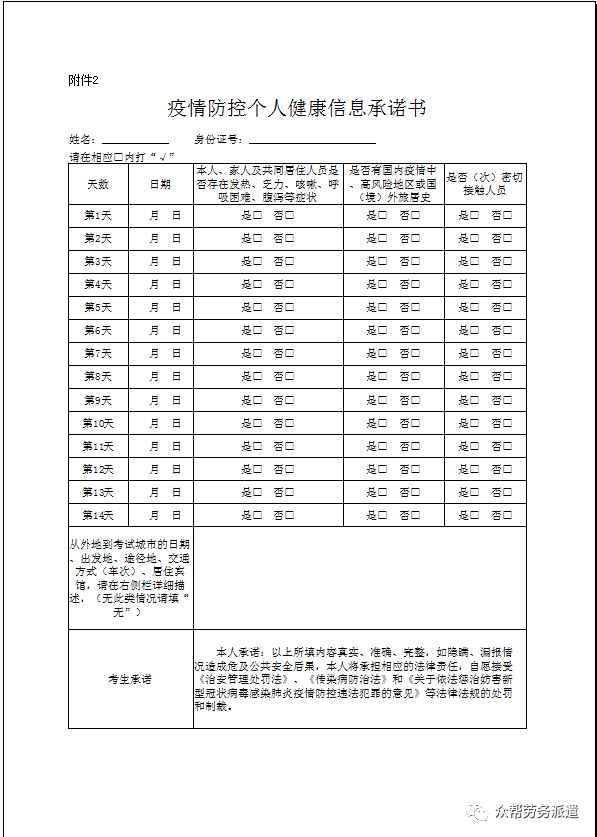 